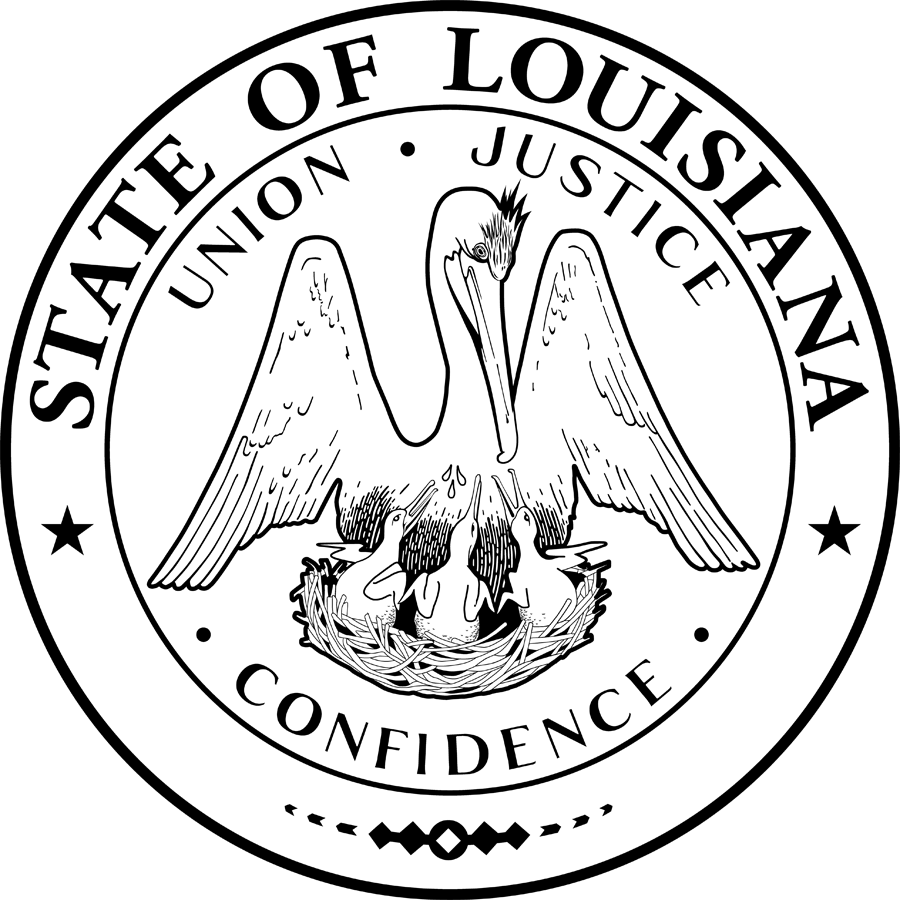 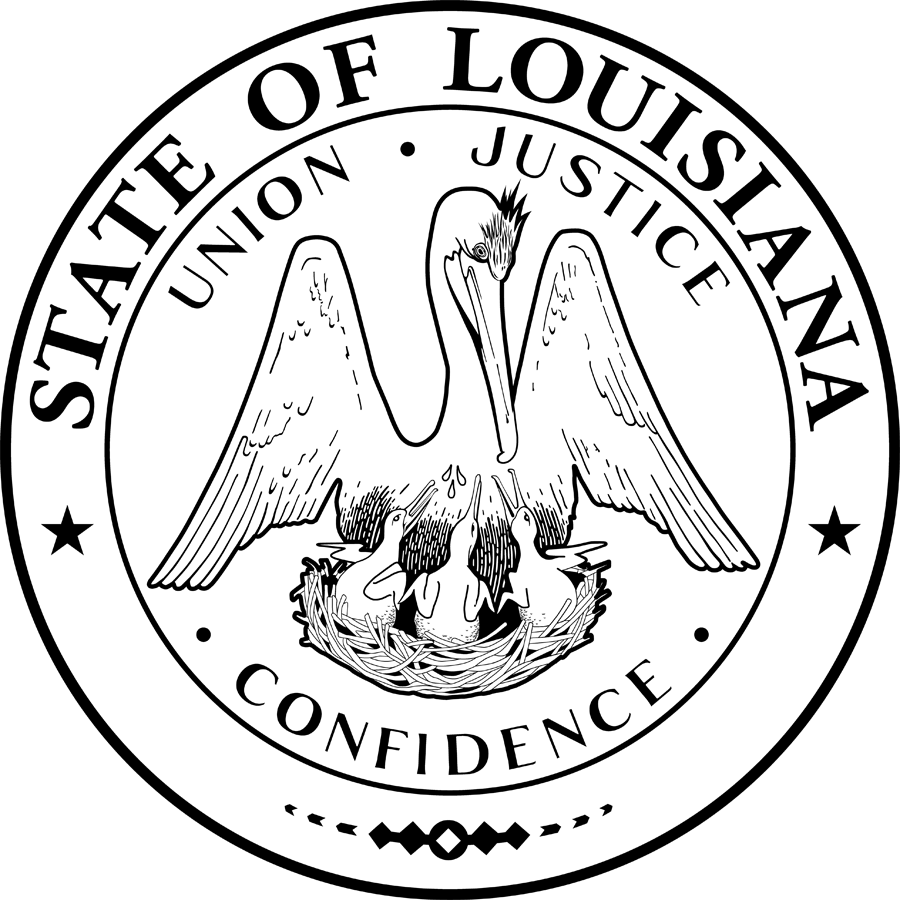 LOUISIANA COMMISSION FOR THE DEAFSpecial SessionTuesday, May 17 20222:00pm- 4:30 pmThe state-mandated LCD Commission Board meets to help guide program efforts and activities related to Deaf, DeafBlind and Hard of Hearing, and citizens of Louisiana. Public Comments- If you have a comment related to agenda items, please place your name in the chat box and wait to be addressed by the Chair. You may also send in your request via email to LCD@la.gov no later than Monday, May 16, 2022 by 5:00pm.La. Commission for the Deaf is inviting you to a scheduled Zoom meeting. Please Click Below for the Meeting URL: https://us06web.zoom.us/j/83134311884?pwd=VE9SMUpycWZyWDJ3UXVGVHdST0JKZz09 
Meeting ID: 	831 3431 1884Passcode:	8qnhAxOr Join by Telephone -Dial: 	US: +1 312 626 6799 or +1 929 205 6099 or +1 301 715 8592 or +1 346 248 7799 or +1 669 900 6833 or +1 253 215 8782 Meeting ID: 	831 3431 1884Passcode: 	541851International numbers
Any complications or questions, please email LCD@la.gov Special Session AgendaCall to order Roll CallApproval of AgendaNew BusinessBarriers Related to Deaf Leadership and Provision of Services in La.Leadership Development CohortHearing Aid Program ProposalFY 23 Budget Proposal (added via motion by Secretary Argrave 04.29.22)Public CommentsAnnouncements Adjourn